Ликвидировали последствия ДТП в Южном Бутове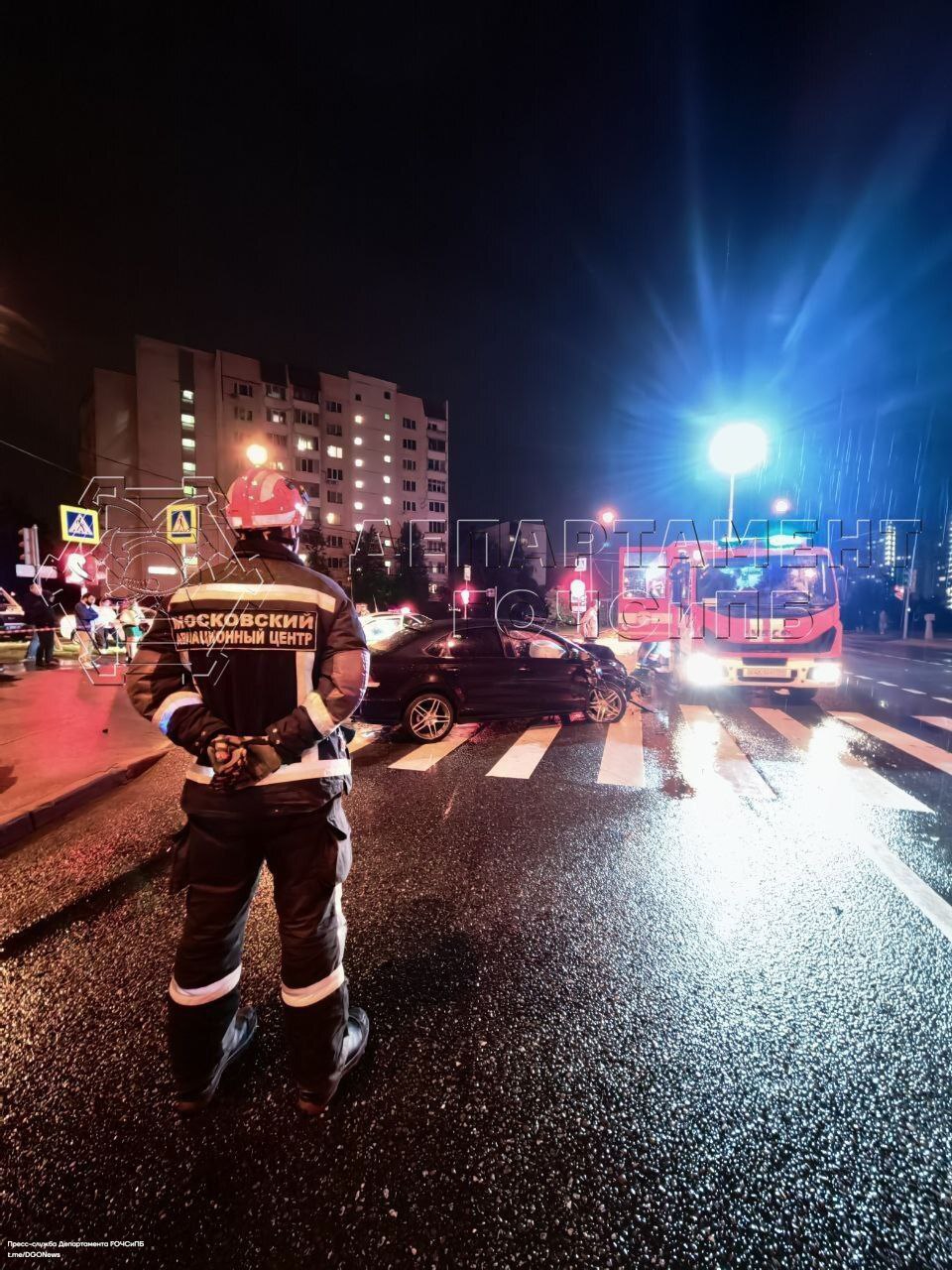 Ночью с 13 на 14 июля в Систему 112 Москвы поступило сообщение о ДТП по адресу: Южнобутовская улица, д. 143. Столкнулись два легковых автомобиля.Сотрудники службы поискового и аварийно-спасательного обеспечения Московского авиационного центра незамедлительно выехали к месту происшествия.По прибытии специалисты авиацентра оградили место аварии, отключили аккумуляторные батареи, организовали освещение места происшествия, после чего оказали первую помощь пострадавшим пассажирам и транспортировали их в машины скорой помощи для дальнейшей госпитализации.К сожалению, есть погибший.